Tutanchamon      a jeho svět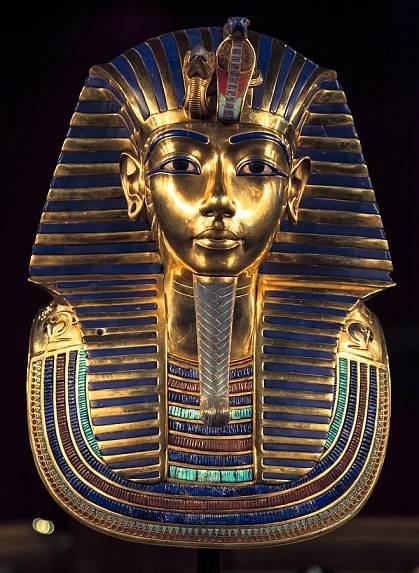 soutěž 2022
V listopadu roku 1922 byl v egyptském Údolí králů objeven vstup do dosud neznámé hrobky, během následujících let zde začalo pod vedením archeologa Howarda Cartera probíhat jedno z největších dobrodružství archeologie v historii - poznávání dávného světa faraona Tutanchamona. Tisíce nádherných předmětů z jeho hrobky do dnešních dnů fascinují i podněcují fantazii mnohých po celém světě.Pojišťovna Kooperativa ve spolupráci s Českým egyptologickým ústavem Univerzity Karlovy vyhlašují další ročník soutěže o starověkém Egyptě pro děti, žáky a studenty.Zadání soutěže:Napsat (min. 1 strana A4), nakreslit, vymodelovat, vyrobit, či zpracovat prezentaci (max. 5 minut) o světě a nálezech, které spojuje jméno a doba TutanchamonaTermín soutěže: 15. června – 31. října 2022Kategorie:    I.  děti a žáci do 10-ti  let                       II.  žáci a studenti do 15-ti  let                      III. studenti 15 – 20 let                      IV. Domovy a ústavy sociální péčeVyhodnocení a předání věcných cen vítězům se uskuteční v listopadu 2022                     Místo odevzdání prací: Pojišťovna Kooperativa – kancelář Rokycany                                        Josefa Knihy 177                                        337 01 Rokycany                                      Prezentace zasílejte na email: rcinke@koop.cz                                      Na práci uvádějte svoje jméno, příjmení a školu, kterou studujete.